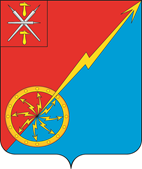 Российская ФедерацияЩекинский район Тульской областиАдминистрация муниципального образования город СоветскЩекинского районаПОСТАНОВЛЕНИЕ26 июня 2019 года                                         № 6-116О внесении изменений в постановление администрации муниципального образования город Советск  Щекинского района № 12-239 от 28 декабря  2018 года «Об утверждении программы профилактики нарушений обязательных требований в сфере муниципального контроля за сохранностью автомобильных дорог местного значения в границах населенного пункта муниципального образования  город Советск Щекинского районаВ соответствии со статьей 8.2 Федерального закона от 26.12.2008 № 294-ФЗ «О защите прав юридических лиц и индивидуальных предпринимателей при осуществлении государственного контроля (надзора) и муниципального контроля», Федеральным законом от 06.10.2003 № 131-ФЗ «Об общих принципах организации местного самоуправления в Российской Федерации», в целях предупреждения нарушения юридическими лицами и индивидуальными предпринимателями обязательных требований, устранения причин, факторов и условий, способствующих нарушениям обязательных требований законодательства:1.Внести изменения в части приложения постановления администрации муниципального образования город Советск № 12-239 от 28 декабря 2019 г.  «Об утверждении программы профилактики нарушений обязательных требований в сфере муниципального контроля за сохранностью автомобильных дорог местного значения в границах населенного пункта муниципального образования  город Советск Щекинского района на 2019-2021 гг.Приложение изложить в новой редакции.2. Контроль за исполнением настоящего постановления   оставляю за собой. 3. Постановление обнародовать путем размещения на официальном сайте муниципального образования город Советск  Щекинский район и на информационном стенде администрации муниципального образования город Советск Щекинского района по адресу: Тульская область, Щекинский район, г.Советск, пл. Советов, д. 1.4. Постановление вступает в силу со дня официального обнародования и распространяется со дня обнародования.Глава администрации   муниципального образования город  Советск Щекинского района                                           Н.В.Мясоедов                       Согласовано:Михель А.А. Пузочкина О.А.Приложение 1к постановлению администрацииМО г.Советск Щекинского районаот 26 июня 2019 года №6-116Программапрофилактики нарушений обязательных требований в сфере муниципального контроля за сохранностью автомобильных дорогместного значения в границах населенного пункта муниципального образования город Советск Щекинского района на 2019-2021 годы1. Настоящая программа разработана в целях организации проведения профилактики нарушений требований, установленных федеральными законами и иными нормативными правовыми актами Российской Федерации, в целях предупреждения возможного нарушения подконтрольными субъектами обязательных требований в рамках федерального и окружного законодательства и снижения рисков причинения ущерба муниципальному дорожному фонду.2. Профилактика нарушений обязательных требований проводится в рамках осуществления муниципального контроля за сохранностью автомобильных дорог местного значения.3. Целью программы является:3.1. Предупреждение нарушений юридическими лицами, индивидуальными предпринимателями обязательных требований действующего законодательства, включая устранение причин, факторов и условий, способствующих возможному нарушению обязательных требований.4. Задачами программы являются:4.1.Укрепление системы профилактики нарушений обязательных требований, установленных законодательством в области сохранности автомобильных дорог местного значения, находящихся в муниципальной собственности муниципального образования город Советск Щекинского района путем активизации профилактической деятельности;4.2. Формирование у всех участников контрольно-надзорной деятельности единого понимания обязательных требований при осуществлении предпринимательской деятельности;4.3. Повышение правовой культуры руководителей юридических лиц и индивидуальных предпринимателей.5. Программа разработана на 2019-2021 гг.6. Субъектами профилактических мероприятий при осуществлении муниципального контроля за сохранностью автомобильных дорог местного значения в границах муниципального образования город Советск Щекинского района являются юридические лица, индивидуальные предприниматели, граждане, использующие муниципальный дорожный фонд на территории муниципального образования город Советск Щекинского района.7. В рамках профилактики предупреждения нарушений, установленных законодательством всех уровней, администрацией муниципального образования город Советск Щекинского района осуществляется прием представителей юридических лиц, индивидуальных предпринимателей и граждан, а также проводятся консультации и даются пояснения по вопросам соблюдения законодательства в области сохранности автомобильных дорог.Приложение 2 к постановлению администрации МО г.Советск Щекинского района                                                                             от 26 июня 2019 года №6-116Раздел 1. Анализ текущего состояния подконтрольной сферы
Объектами профилактических мероприятий при осуществлении муниципального контроля за сохранностью автомобильных дорог местного значения в границах муниципального образования город Советск (далее - муниципальный дорожный контроль) являются юридические лица и индивидуальные предприниматели, которые осуществляют:перевозку грузов автомобильным транспортом;строительство, реконструкцию, ремонт и содержание объектов улично-дорожной сети;строительство зданий, строений и сооружений;строительно-монтажные и дорожные работы;иную деятельность на объектах улично-дорожной сети.
Далее указанные юридические лица и индивидуальные предприниматели именуются подконтрольными субъектами.Для устранения выявленных нарушений юридическим лицам выдается предписания, которое должно быть выполнено в полном объеме и в установленный законом срок. Одной из причин нарушений обязательных требований является недостаточная информированность подконтрольных субъектов о содержании этих требований.Раздел 2. Основные цели и задачи профилактической работыНастоящая Программа разработана на 2019-2021 годы, определяет цели, задачи и порядок осуществления профилактических мероприятий, направленных на предупреждение нарушений обязательных требований.
Органом, уполномоченным на осуществление муниципального дорожного контроля, является Администрации муниципального образования город Советск, Щекинского района.Целями профилактической работы являются:предупреждение нарушений подконтрольными субъектами обязательных требований, включая устранение причин, факторов и условий, способствующих возможному нарушению обязательных требований;снижение административной нагрузки на подконтрольные субъекты;создание у подконтрольных субъектов мотивации к добросовестному поведению;снижение уровня ущерба, причиняемого охраняемым законом ценностям.Задачами профилактической работы являются:укрепление системы профилактики нарушений обязательных требований;выявление причин, факторов и условий, способствующих нарушениям обязательных требований;разработка мероприятий, направленных на устранение и предупреждение нарушений обязательных требований;повышение правосознания и правовой культуры подконтрольных субъектов.Целевыми индикаторами и показателями качества и результативности Программы являются:информированность подконтрольных субъектов о содержании обязательных требований;понятность обязательных требований, их однозначное толкование подконтрольными субъектами и должностными лицами органа муниципального дорожного контроля;удовлетворенность подконтрольных субъектов доступностью информации о принятых и готовящихся изменениях в содержании обязательных требований, размещенной на официальном сайте Администрации города Советск, Щекинского района в информационно-телекоммуникационной сети Интернет (mosovetsk.ru);информированность подконтрольных субъектов о порядке проведения проверок;информированность подконтрольных субъектов о правах подконтрольных субъектов при проведении проверок;степень дисциплинированности подконтрольных субъектов;выполнение профилактических программных мероприятий.
Количественным показателем реализации программы является количество проведенных профилактических мероприятий.Раздел 3. Перечень профилактических программных мероприятий, график их реализации на 2019-2021 гг.Раздел 4. Ресурсное обеспечение ПрограммыРесурсное обеспечение Программы включает в себя кадровое и информационно-аналитическое обеспечение ее реализации.Для реализации профилактических мероприятий привлекаются сотрудники отдела муниципального контроля за обеспечением сохранности автомобильных дорог и содержанием городских территорий Комитета благоустройства Администрации города Екатеринбурга, уполномоченные на осуществление муниципального дорожного контроля, в количестве семи человек.Информирование о целях, задачах и ходе реализации Программы осуществляется с использованием официального сайта Администрации города город Советск, Щекинского района в информационно-телекоммуникационной сети Интернет (mosovetsk.ru);Финансовое обеспечение реализации Программы осуществляется в рамках финансирования мероприятий по осуществлению муниципального дорожного контроля.Раздел 5. Механизм реализации ПрограммыРеализация Программы планируется путем осуществления профилактических мероприятий, указанных в разделе 3.Лицом, ответственным за непосредственную организацию и проведение профилактических мероприятий, указанных в разделе 3 настоящей Программы, является должностное лицо,  уполномоченное на осуществление муниципального контроля за сохранностью автомобильных дорог общего пользования местного значения, исполнителями профилактических мероприятий - сотрудники отдела муниципального контроля за обеспечением сохранности автомобильных дорог и содержанием городских территорий Администрации города СоветскКонтроль реализации Программы осуществляется в течение 2019-2021 гг.По завершении Программы сведения о ее реализации включаются в ежегодный доклад об организации и проведении благоустройства Администрации муниципального города Советска, Щекинского района.Раздел 6. Оценка эффективности ПрограммыОценка эффективности профилактических мероприятий осуществляется по итогам опроса. Опрос проводится среди лиц, в отношении которых проводились проверочные мероприятия, иных подконтрольных субъектов и лиц, участвующих в проведении профилактических мероприятий. Опрос проводится сотрудниками сотрудники отдела муниципального контроля за обеспечением сохранности автомобильных дорог и содержанием городских территорий Администрации города Советск
Результаты опроса и информация о достижении целевых показателей реализации Программы размещаются на официальном сайте Администрации города Советск в информационно-телекоммуникационной сети Интернет (mosovtsk.ru) до 25.12.2019.№ п/пНаименование мероприятия по профилактике нарушений юридическими лицами и индивидуальными предпринимателями обязательных требованийСрок исполненияОтветственный1Размещение на официальном сайте администрации МО г.Советск перечня нормативных правовых актов или их отдельных частей, содержащих обязательные требования, оценка соблюдения которых является предметом муниципального контроля за сохранностью автомобильных дорог общего пользования местного значения, а также текстов, соответствующих нормативных правовых актовв течение  года(по мере необходимости)Администрация МО г.Советск2Осуществление информирования юридических лиц, индивидуальных предпринимателей по вопросам соблюдения обязательных требований, в том числе посредством разработки и опубликования руководств по соблюдению обязательных требований, проведение семинаров и конференций, разъяснительной работы в средствах массовой информации и иными способами в случае изменения обязательных требований - подготовка и распространение комментариев о содержании новых нормативных правовых актов, устанавливающих обязательные требования, внесенных изменениях в действующие акты, сроках и порядке вступления их в действие, а также рекомендаций о проведении необходимых организационных, технических мероприятий, направленных на внедрение и обеспечение соблюдения обязательных требований (при внесении изменений в обязательные требования)в течение  года(по мере необходимости)Должностное лицо,  уполномоченное на осуществление муниципального контроля за сохранностью автомобильных дорог общего пользования местного значения3Обобщение практики осуществления муниципального контроля за сохранностью автомобильных дорог общего пользования местного значения и размещение на официальном сайте администрации города Советска соответствующих обобщений, в том числе с указанием наиболее часто встречающихся случаев нарушений обязательных требований с рекомендациями в отношении мер, которые должны приниматься юридическими лицами, индивидуальными предпринимателями в целях недопущения таких нарушений1 раз в годДолжностное лицо,  уполномоченное на осуществление муниципального контроля за сохранностью автомобильных дорог общего пользования местного значения4Выдача предостережений о недопустимости нарушения обязательных требований в соответствии с частями 5 – 7 статьи 8.2 Федерального закона от 26 декабря 2008 года № 294-ФЗ «О защите прав юридических лиц и индивидуальных предпринимателей при осуществлении государственного контроля (надзора) и муниципального контроля», если иной порядок не установлен федеральным закономв течение года(по мере необходимости)Должностное лицо,  уполномоченное на осуществление муниципального контроля за сохранностью автомобильных дорог общего пользования местного значения5Разработка и утверждение программы профилактики нарушений обязательных требований при осуществлении муниципального контроля за сохранностью автомобильных дорог общего пользования местного значения на следующий год.25 декабря текущего годаДолжностное лицо,  уполномоченное на осуществление муниципального контроля за сохранностью автомобильных дорог общего пользования местного значенияНаименование показателяЗначение показателя121. Информированность подконтрольных субъектов о содержании обязательных требованийНе менее 70% опрошенных2. Понятность обязательных требований, их однозначное толкование подконтрольными субъектами и должностными лицами органа муниципального дорожного контроляНе менее 70% опрошенных3. Удовлетворенность обеспечением доступности информации о принятых и готовящихся изменениях в содержании обязательных требований, размещенной на официальном сайте Администрации города Советск в информационно-телекоммуникационной сети Интернет mosovetsk.ruНе менее 70% опрошенных4. Информированность подконтрольных субъектов о порядке проведения проверок, правах подконтрольных субъектов при проведении проверокНе менее 70% опрошенных6. Выполнение профилактических мероприятий, указанных в разделе 3Не менее 100% мероприятий